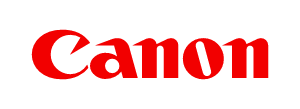 THÔNG BÁO TUYỂN DỤNGHiện nay do nhu cầu mở rộng sản xuất, Công ty Canon Việt Nam – nhà máy Thăng Long đang cần tuyển vị trí nhân viên quản lý dây chuyền sản xuất. Yêu cầu chung:Đã từng thực tập tại công ty TNHH Canon Việt Nam Đạt kết quả thực tập loại xuất sắc hoặc chuyên cần - xuất sắc trở lênCó khả năng giao tiếp tiếng Anh cơ bản.Chi tiết: Nhiệm vụ:Phụ trách quản lý công nhân trên dây chuyền làm việcQuản lý việc chấm công. Đào tạo, kiểm tra và ghi chép về kết quả đào tạo nhân viên mới. Lập kế hoạch và thực hiện các hoạt động đổi mới sản xuất liên quan tới chất lượng giá thành hoặc giao hàng. Phối hợp các nhóm, bộ phận thực hiện công việc liên quan.Yêu cầu cơ bản:Có thể làm việc lâu dài tại công ty và có thể làm việc dưới áp lực cao.Nhận thức đầy đủ và thực hiện nghiêm túc các quy định, chính sách và quy trình của phòng, bộ phận và của công ty có liên quan đến an ninh, bảo mật về công nghệ, kinh doanh, tiền lương và tuyển dụng.Có trách nhiệm và tính tự giác cao với nhiệm vụ.Có tinh thần làm việc theo nhóm.HỒ SƠ XIN VIỆC BAO GỒM :Bằng tốt nghiệp, bảng điểm, các văn bằng, chứng chỉ khác (nếu có) công chứng.CV tiếng Việt (đánh máy) Thư xin việc tiếng Việt (đánh máy) Sơ yếu lý lịch (có xác nhận của chính quyền địa phương trong vòng 6 tháng).01 Bản sao giấy khai sinh có công chứngGiấy khám sức khoẻ (từ cấp huyện trở lên trong vòng 6 tháng gần nhất)01 bản CMT phôtô4 ảnh 3x4Lưu ý:  Công ty nhận hồ sơ xin việc qua địa chỉ email:  : cvn_tuyendung2012@yahoo.com   (kể từ ngày 13/10/2012 đến hết ngày 25/10/2012)Ứng viên ghi rõ vị trí ứng tuyển cho nhà máy Thăng Long.(Trong ngày thi viết, yêu cầu ứng viên mang theo hồ sơ giấy để nộp)Mọi chi tiết xin liên hệ:  Phòng Nhân Sự– CÔNG TY TNHH CANON VIỆT NAM- Nhà máy Thăng Long, Lô A1, KCN Thăng Long, Đông Anh, Hà Nội  Số điện thoại: 043. 881. 2111 (Máy lẻ: 2226/2247)Lịch dự kiếnThời gianNhận hồ sơTừ ngày 12/10/2012- 25/10/2012Thi viết30/10/2012Phỏng vấn vòng 17/11/2012Phỏng vấn vòng 2 & Khám sức khoẻ14/11/2012Bắt đầu làm việc19/11/2012